REQUERIMENTO Nº 608/2018Requer informações acerca de atendimento e acolhimento no CAPS AD.Senhor Presidente,Senhores Vereadores, CONSIDERANDO que, é a imensa demanda, que constantemente é encaminhada a este vereador, solicitando informações sobre tratamento aos usuários de drogas;CONSIDERANDO que, alguns munícipes, que estão nos procurando, reclamam que ao levarem um dependente químico, ao CAPS AD, que não é feito o acolhimento na chegada, que marcam uma nova data onde se oferece apenas 03 senhas diárias na segunda e sexta;CONSIDERANDO que, essas famílias encontram se numa situação de total desespero, que levam meses a convencer o usuário a procurar ajuda e que ao chegar ao local, por dificultarem este atendimento, os dependentes, acabam desistindo antes mesmo de começar; CONSIDERANDO que, ao tratar esses pacientes, o município economiza em atendimentos em delegacias, e hospitais, onde constantemente algumas pessoas são vítimas de dependentes químicos, até mesmo em atendimento psicológico aos filhos e parentes dos mesmos; 	CONSIDERANDO que, os horários de atendimento também prejudicam o tratamento daqueles que já estão se recuperando e precisam trabalhar em horário comercial.REQUEIRO que, nos termos do Art. 10, Inciso X, da Lei Orgânica do município de Santa Bárbara d’Oeste, combinado com o Art. 63, Inciso IX, do mesmo diploma legal, seja oficiado o Excelentíssimo Senhor Prefeito Municipal para que encaminhe a esta Casa de Leis as seguintes informações: 1º) Há falta de profissionais da área no CAPS AD de Santa Bárbara d’Oeste? 2º) Porque não é feito o acolhimento na chegada do paciente? 3º) Quais medidas a Secretaria Municipal de Saúde, está tomando para melhorar o atendimento para dependência química?4º) Existe a possibilidade do município oferecer atendimento 24 horas, para acolhimento e tratamento aos usuários de drogas?5º) Outras informações que se julgar necessário.Plenário “Dr. Tancredo Neves”, em 04 de maio de 2.018.                                              Carlos Fontes                                                   -vereador-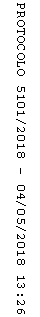 